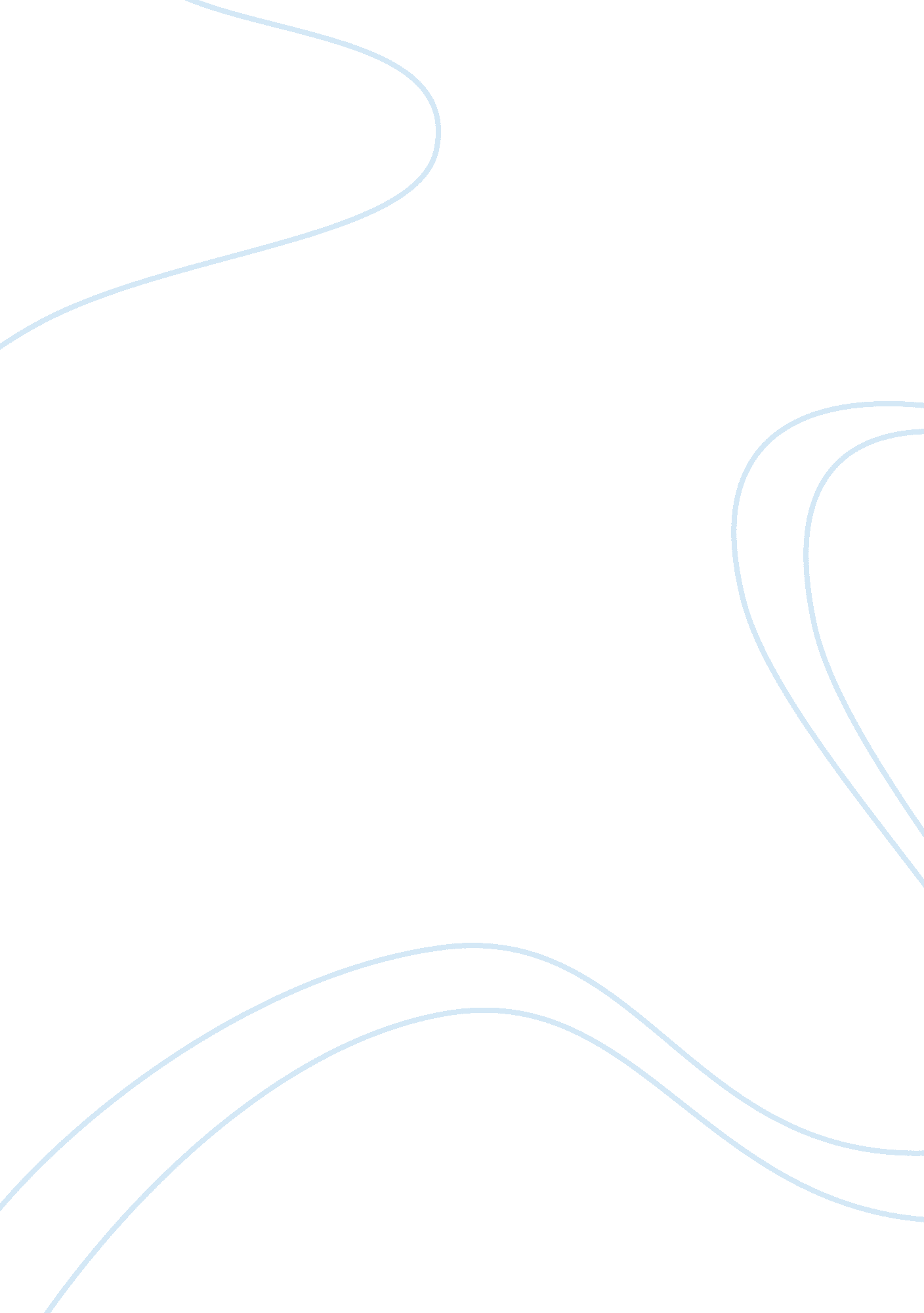 Corrigendum: involvement of a non-human sialic acid in human cancerHealth & Medicine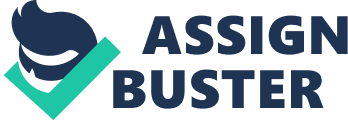 A corrigendum on Involvement of a non-human sialic acid in human cancer 
by Samraj AN, Läubli H and Varki A. Front Oncol (2014) 4: 33. doi: 10. 3389/fonc. 2014. 00033 Antibodies 14F7 and the corresponding anti-idiotype 1E10 (racotumomab, misspelled as racotumumab) were mistakenly conflated in this review. 14F7 reacts with (Neu5Gc)GM3, was recently humanized ( 1 ), but has not yet been tested in clinical trials. Racotumomab induced a human anti-(Neu5Gc)GM3 immune response, which correlated with longer median survival in non-small cell lung cancer ( 2 ). The first clinical trial result using racotumomab was actually published in 2002 ( 3 ). A phase III trial testing racotumomab in advanced non-small cell lung cancer began in 2011, and is currently recruiting (NCT01460472). These studies do not consider dietary Neu5Gc intake and incorporation as a variable that could affect (Neu5Gc)GM3 expression by human cancers. Conflict of Interest Statement The authors declare that the research was conducted in the absence of any commercial or financial relationships that could be construed as a potential conflict of interest. References 1. Fernández-Marrero Y, Roque-Navarro L, Hernández T, Dorvignit D, Molina-Pérez M, González A, et al. A cytotoxic humanized anti-ganglioside antibody produced in a murine cell line defective of N-glycolylated-glycoconjugates. Immunobiology (2011)216 : 1239–47. doi: 10. 1016/j. imbio. 2011. 07. 004 Pubmed Abstract | Pubmed Full Text | CrossRef Full Text 2. Hernández AM, Toledo D, Martínez D, Griñán T, Brito V, Macías A, et al. Characterization of the antibody response against NeuGcGM3 ganglioside elicited in non-small cell lung cancer patients immunized with an anti-idiotype antibody. J Immunol (2008)181 : 6625–34. Pubmed Abstract | Pubmed Full Text 3. Alfonso M, Díaz A, Hernández AM, Pérez A, Rodríguez E, Bitton R, et al. An anti-idiotype vaccine elicits a specific response to N-glycolyl sialic acid residues of glycoconjugates in melanoma patients. J Immunol (2002)168 : 2523–9. Pubmed Abstract | Pubmed Full Text 